ПРОКУРАТУРА  НА  РЕПУБЛИКА  БЪЛГАРИЯ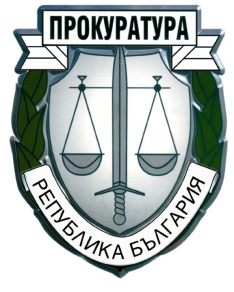 Р А Й О Н Н А  П Р О К У Р А Т У Р А  –  С Л И В Е НУТВЪРЖДАВАМ:АДМ. РЪКОВОДИТЕЛ –РАЙОНЕН ПРОКУРОР: ………………        /Ив. Иванов/П Р О Ц Е Д У Р Аза разглеждане на исканията за достъп до обществена информация, създавана и съхранявана в
Районна прокуратура – Сливен,
вкл. Териториално отделение – Нова Загора и
Териториално отделение – КотелС л и в е н ,   м.   Д е к е м в р и   2 0 1 9   г.В изпълнение на чл. 17 ал. 1 от Вътрешните правила за реда за предоставяне на достъп до обществена информация и за повторно използване на информация от обществения сектор в ПРБ, утвърдени със заповед № РД-02-13/21.06.2016 г. на Главния прокурор на РБългария (Правилата), определям следния ред за разглеждане на исканията за достъп до обществена информация, създавана и съхранявана в Районна прокуратура гр. Сливен, Териториално отделение гр. Нова Загора и Териториално отделение гр. Котел:1. Заявленията (писмени – по образец приложение № 1 от Правилата или протоколите за приемане на устно запитване – по образец № 2 от Правилата) за предоставяне или отказ от предоставяне на достъп до обществена информация, създавана и съхранявана в Районна прокуратура гр. Сливен, Териториално отделение гр. Нова Загора и Териториално отделение гр. Котел да се приемат в служба „Регистратура и деловодство“ на РП – Сливен и в служби „Деловодство“ на ТО – Нова Загора и ТО – Котел. Същите да се завеждат във входящия дневник по административната дейност в РП – Слиевн (административен дневник) и в УИС на ПРБ по реда, определен в Глава трета, раздел І от Правилата.2. Съгласно чл. 2 ал. 2 буква „б“ от Правилата, решенията по чл. 28 ал. 1 от ЗДОИ за предоставяне или отказ от предоставяне на достъп до обществена информация, създаван и съхранявана в РП – Сливен, ТО – Нова Закона и ТО – Котел, ще вземам лично, както и писменото уведомяване на заявителите, а в мое отсъствие – определеният с моя заповед заместник на административния ръководител в РП – Сливен.3. ОПРЕДЕЛЯМ съдебния администратор в РП – Сливен за длъжностно лице, което да разглежда и да докладва в срока по чл. 28 ал. 1 от ЗДОИ постъпилите писмени заявления или устни запитвания, за които е съставен протокол, както и да изготвя проектите на решенията и уведомленията по чл. 28 ал. 2 от ЗДОИ, съгласно изискванията на глава ІІІ, раздел 5 и 6 от Правилата.4. Разходите по предоставяне на обществена информация се заплащат по нормативи, определени със Заповед № ЗМФ-1472/29.11.2011 г. на министъра на финансите – приложение № 3 към Правилата..5. Фактическото предоставяне на достъпа до обществена информация да се извършва след заплащане на определените в решението разходи и представяне на платежен документ.6. Достъп до обществена информация се предоставя на заявителя лично или на упълномощено от него лице, срещу представяне на писмено пълномощно, освен когато за получаването на информацията е посочен електронен адрес, съгласно чл. 35 ал. 3 от ЗДОИ.7. За предоставянето на достъп се съставя протокол (Приложение № 4 към Правилата), който се подписва от заявителя и от служител от служба „Регистратура и деловодство“ на РП – Сливен, съответно служител от служби „Деловодство“ в ТО – Нова Загора и ТО – Котел.8. Предоставянето на информация за повторно ползване да се извършва по реда определен в глава ІV от Правилата.9. По всяко постъпило заявление се води досие на хартиен носител, което съдържа всички документи, изготвени във връзка с поискания достъп до обществена информация, което се съхранява от съдебния администратор при РП – Сливен.10. Процесуалното представителство по образуваните съдебни дела по ЗДОИ да се осъществява от прокурора отговарящ за Надзора за законност, защита на обществения интерес и правата на гражданите в РП – Сливен, а при негово отсъствие от определения негов заместник.11. Определеното в т. 3 от настоящата процедура длъжностно лице и служителите в служба „РД“ при РП – Сливен и служби „Деловодство“ при ТО – Нова Загора и ТО – Котел да се запознаят с Вътрешните правила за реда за предоставяне на достъп до обществена информация и за повторно използване на информацията от обществения сектор в ПРБ, утвърдени със Заповед № РД-02-13/21.06.2016 г. на Главния прокурор на РБ и стриктно да ги спазват.12. Неразделна част от настоящата процедура са Вътрешните правила за реда за предоставяне на достъп до обществена информация и за повторно използване на информацията от обществения сектор в ПРБ, утвърдени със Заповед № РД-02-13/21.06.2016 г. на Главния прокурор на РБ и приложенията към нея.31.12.2019 г. 				Изготвил:гр. Сливен					Съдебен администратор: ……………......										      (Кр. Стоянова)